Анализ работы за 2022-2023 учебный год КГУ «Школа–лицей имени Алимхана Ермекова»   отдела образования города Балхашуправления образования Карагандинской области.В школе осуществляется обучение учащихся с 1 по 11 классы. Школа работала в режиме: 5-дневная рабочая неделя;Предшкольные; 1-11 общеобразовательные классы; 5–10 лицейские– Начало занятий:1 смена – с 08:00;2 смена – с 14:00.Продолжительность уроков – 45 минут. Режим занятий в течение дня и недели определялся расписанием уроков, согласованным с попечительским советом ,утвержденным директором школы.Продолжительность учебного года составила: предшкольных классах – 35 недель,  1-х классах – 35 недель,  2–11-х классах – 36 недель. Контингент учащихся на начало 2022/2023 учебного года в школе обучалось 975 учащихся, на конец учебного года количество учащихся – 978, из них1–4 классы – 463 учащихся;5–9 классы – 478 учащихся;10–11 классы 37 учащихся;4 учащихся с обучением на дому;4 учащихся с ООП.В 2022/2023 учебном году количество класс-комплектов составляет – 42.Средняя наполняемость классов:1–4 классы по 23 учащихся;5–9 классы по 24 учащихся;10–11 классы по 20 учащихся.Динамика контингента обучающихся за 3 года                Рабочий учебный план разработан и составлен на основании нормативно-правового обеспечения образовательного процесса. В	2022-2023	учебном	году	КГУ «Школа–лицей имени Алимхана Ермекова» выполняют следующие задачи:-обеспечение доступности качественного образования обучающимся;-восполнение знаний у обучающихся;-обеспечение безопасной и комфортной среды обучения;-оснащение цифровой инфраструктурой и ресурсами;-обеспечение инклюзивной среды обучения.        При организации образовательного процесса в 2022-2023 учебном году организации образования должны руководствоваться Законами Республики Казахстан «Об образовании», «О статусе педагога» и осуществлять процесс обучения на основе следующих нормативных документов:       - «Об утверждении государственных общеобязательных стандартов дошкольного воспитания и обучения, начального, основного среднего и общего среднего, технического и профессионального, послесреднего образования» (далее – ГОСО) (приказ Министра просвещения Республики Казахстан от 3 августа 2022 года № 348);    - Приказ Министра просвещения Республики Казахстан от 30 сентября 2022 года № 412. О внесении изменений в приказ Министра образования и науки Республики Казахстан от 8 ноября 2012 года № 500 «Об утверждении типовых учебных планов начального, основного среднего, общего среднего образования Республики Казахстан» «Об утверждении типовых учебных планов начального, основного среднего, общего среднего образования Республики Казахстан» (приказ МОН РК от 8 ноября 2012 года № 500);    - «Об утверждении типовых учебных программ по общеобразовательным предметам, курсам по выбору и факультативам для общеобразовательных организаций» (приказ МОН РК от 3 апреля 2013 года № 115); Приказ Министерства Просвещения РК "Об утверждении типовых учебных программ по общеобразовательным предметам и курсам по выбору уровней начального, основного среднего и общего среднего образования" №399 от 16.09.2022 г.     - Постановление Правительства Республики Казахстан от 12 октября 2021 года № 726 Об утверждении национального проекта «Качественное образование» «Образованная нация»- «Об утверждении Типовых правил проведения текущего контроля успеваемости, промежуточной и итоговой аттестации обучающихся» (приказ МОН РК от 18 марта 2008 года № 125); приказ Министра образования и науки Республики Казахстан от 12 мая 2022 года № 193 Типовые правила проведения текущего контроля успеваемости, промежуточной и итоговой аттестации обучающихся в организациях образования, реализующих общеобразовательные учебные программы начального, основного среднего, общего среднего образования   - «Об утверждении перечня учебников для организаций среднего образования, учебно-методических комплексов для дошкольных организаций, организаций среднего образования, в том числе в электронной форме» (приказ МОН РК от 22 мая 2020 года № 216);Предшкольная подготовка детей 5 лет обязательна и осуществляется в семье, предшкольных группах дошкольных организаций, предшкольных классах общеобразовательных школ, лицеев и гимназий (статья 30 ЗРК «Об образовании»).Основные задачи предшкольной подготовки:-формирование у детей навыков организованного поведения учебной деятельности (познавательной активности, творчества);-формирование качеств личности будущего первоклассника, необходимых для обучения в школе (ответственность, внимательность, самостоятельность, старательность);-воспитание навыков совместного действия в коллективной деятельности (оказание помощи сверстникам, оценивание результатов работы и др.);-обеспечение преемственности и успешной адаптации при переходе из дошкольной организации в школу с учетом возрастных особенностей детей;-развитие эмоционально-положительного отношения ребенка к школе, желания учиться.Предшкольные классы осуществляют воспитательно-образовательный процесс в соответствии с:-Государственным общеобязательным стандартом дошкольного воспитания и обучения, утвержденного приказом Министра просвещения Республики Казахстан от 3 августа 2022 года № 348 (далее-Стандарт);-Типовыми правилами деятельности дошкольных организаций, утвержденными приказом Министра образования и науки Республики Казахстан от 30 октября 2018 года № 595 «Об утверждении Типовых правил деятельности организаций образования соответствующего типа и вида» (зарегистрирован в Реестре государственной регистрации нормативных правовых актов за № 17657) (далее-Типовые правила);Продолжительность организованных деятельностей составляет 25-30 минут.Наполняемость групп согласно Типовым правилам деятельности дошкольных организаций:-класс предшкольной подготовки (от 5 лет) – не более 25 детей.      Образовательный процесс в 1-4 классах В 2022-2023 учебном году организация начального образования в общеобразовательных    школах    республики    осуществляется    по«Государственному общеобязательному стандарту начального образования» (далее – Стандарт) согласно приложению 2 к приказу Министра просвещения Республики Казахстан от 3 августа 2022 года № 348 ««Об утверждении государственных общеобязательных стандартов дошкольного воспитания и обучения, начального, основного среднего и общего среднего, технического и профессионального, после среднего образования».Целью начального образования является создание образовательного пространства, благоприятного для гармоничного становления и развитияличности обучающегося, владеющего основами следующих широкомасштабных навыков:-умение применять знания функционально и творчески;-критическое мышление;-умение проводить исследовательские работы;-уметь применять информационно-коммуникационные технологии;-овладение различными способами коммуникации, в том числе языковыми навыками;-навыки работы в группе и индивидуально.       В 2022-2023 учебном году согласно изменениям, внесенным в стандарт:Предмет «Художественный труд» разделен на два предмета: «Трудовое обучение» и «Изобразительное искусство», которые определены как самостоятельные учебные предметы только для 1-х классов.Содержание образовательной области «Технология и искусство» реализуется  в  учебных  предметах:  «Музыка»,  «Трудовое  обучение»  и«Изобразительное искусство».Образовательный процесс в 5-11-х классах будет осуществляться на основе нормативных документов-«Об утверждении государственных общеобязательных стандартов дошкольного воспитания и обучения, начального, основного среднего и общего среднего, технического и профессионального, послесреднего образования» (далее – ГОСО) (приказ Министра просвещения Республики Казахстан от 3 августа 2022 года № 348);  -«Об утверждении типовых учебных планов начального, основного среднего, общего среднего образования Республики Казахстан» (приказ МОН РК от 8 ноября 2012 года № 500); Приказ Министра просвещения Республики Казахстан от 30 сентября 2022 года № 412.  О внесении изменений в приказ Министра образования и науки Республики Казахстан от 8 ноября 2012 года № 500 «Об утверждении типовых учебных планов начального, основного среднего, общего среднего образования Республики Казахстан»Образовательный процесс в 10-11 классах. Главной особенностью обучения в 10-11 классах является ориентация обучающегося на четкую профилизацию и выбор учебных предметов стандартного и углубленного уровней в соответствии с его будущими профессиональными потребностями и возможным выбором будущей специальности.- «Об утверждении типовых учебных планов начального, основного среднего, общего среднего образования Республики Казахстан» (приказ МОН РК от 8 ноября 2012 года № 500);В 11 классе в Типовом учебном плане сокращено количество обязательных предметов, обучающимся максимально предоставлено право выбора учебных предметов, обеспечивающего развитие индивидуальных интересов и склонностей обучающихся.Введены на выбор 2 обязательных предмет углубленного уровня и двух обязательных предмета стандартного уровня. Таким образом, из 19 учебных предметов ТУПа обучающиеся 10-11 классах выбраны 15 учебных предметов с ориентацией на будущую профессию. Предметы «Основы предпринимательства и бизнеса» (1час), «Всемирная история»  (1 час) входят в содержание образования по учебным предметам стандартного уровня обучения естественно-математического. 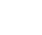 В 10 классе работа строится  по «Об утверждении типовых учебных планов начального, основного среднего, общего среднего образования Республики Казахстан» (приказ МОН РК от 8 ноября 2012 года № 500) приложение 88  к приказу Министра просвещения РК ,  приказ 412  МП РК  от 30.09.2022 приложение 21  к приказу Министра просвещения РК )Вариативный компонент«Глобальные компетенции» для 10 класса уровня общего среднего образованияЦель курса: формирование у обучающихся понимания взаимосвязанности и взаимозависимости местных и глобальных проблем, вопросов межкультурного взаимодействия, понимания и оценивания различных точек зрения и мировоззрений, навыков создания оригинальных знаний и идей.Программа содержания учебного курса включает пять разделов, разработанных с учетом возрастных особенностей и интересов обучающихся.  Часы вариативного компонента в 11 классе согласно Приложению 21(24) к приказу Министра просвещения Республики Казахстан  № 142 от 30.09. 2022Обучающиеся с особыми образовательными потребностями «КГУ «Школа -лицей имени Алихана Ермекова» отдела образования города Балхаш управления образования Карагандинской области реализуя принципы инклюзивного образования, обеспечивает создание специальных условий для получения образования, коррекции нарушения и адаптации лиц с особыми образовательными потребностями. В школе - лицее в 2022-2023 учебном году, на основании справок  ВКК и по рекомендации психолого-медико-педагогической консультации открыто  три инклюзивных класса  2«Д», 4«Б», 8 «Б». В этих классах дети с особыми образовательными потребностями могут обучаться по общеобразовательной учебной программе. В процессе планирования преподавания учитель – предметник вносил коррективы в свою деятельность и в деятельность ученика, учитывая индивидуальные особенности отдельного ученика.             КГУ «Школа-лицей имени Алимхана Ермекова» в 2022-2023 учебном году реализует общеобразовательные учебные программы, обеспечивающие образование, направленное на углубленное освоение предметов естественно-математического направления.  В связи  с поставленными целями в приказе №385 от 31.08.2022  «Об утверждении Типовых правил деятельности организаций дошкольного, начального, основного среднего, общего среднего, технического и профессионального, послесреднего образования, специализированных, специальных, организациях образования для детей-сирот и детей, оставшихся без попечения родителей, организациях дополнительного образования для детей и взрослых» глава 3, п. 90. «Лицеям  выделяются средства на факультативы и организацию дополнительных курсов по выбору обучающихся для оплаты отдельных курсов и лекций на договорной основе со специалистами высшей квалификации из расчета 1500 часов в год на школу. На основании этого в КГУ «Школа -лицей имени Алихана Ермекова» один раз в месяц будут вестись занятия на договорной основе с преподавателями КарГУ им. Букетова по предметам естественно-математического направления.Итоги успеваемости и качества знаний за 2022/2023 учебный год.Итого:отличников – 159 учащихся;хорошистов – 344 учащихся;успевающих – 870 учащихся;неуспевающих – 0 учащихся;качество – 57,8 %;успеваемость – 100%.Состояние качества знаний, умений и навыков учащихся по итогам 2022/2023 учебного годаПоказатели качества знаний по ступеням обучения за 3 годаАнализ качества по итогам учебного года Успеваемость по школе составила 100% процентов при качестве 57,7% процента, что на 1,8% процента выше  уровня прошлого года. Наиболее высокие результаты качества 80,3% во 2-4 классах, 58,8% в 5-х классах. А в 6-9-м классах наблюдается снижение качества 43,3% -6-е классы; 41,1%- 7-е классы; 34%  8-е классы;  34,4% 9-е классыПричины  снижения качества знаний:- отсутствие мотивации к учению; - неумение организовать свою работу - не выполнение домашних заданий;- возрастной период -личные проблемы или внутрисемейные конфликты- низкая занятость во внеклассных кружках, секциях;- полное погружение в виртуальный мир интернета;- ослабленный контроль со стороны родителей;- слабая связь родителей с учителями-предметниками;-пропуски занятий по болезни, так и по причинам Причины снижения качества знаний зависят ОТ УЧЕНИКА, УЧИТЕЛЯ и КОНТРОЛЯ РОДИТЕЛЕЙ   В10-11 классах при стабильном контингенте качество снижено.Сравним качество в 10 А классе  2022-2023учебного года.Предметы, по которым снижается качество знаний 52% химия, 61% биология, Позиции учащихся, педагогов и родителей в определении причин неуспеваемости расходятся, что снижает эффективность их усилий. Учащиеся объясняют неуспеваемость:сложностью учебной программы отдельных предметов школьного курса;Учителя считают, что:школьники безответственны, ленивы, невнимательны и т. п.;слабый контроль родителейРассмотрим качество знаний по общеобразовательным предметам 5-11 классыСравнительный анализ качества обучения по предметам за 3 года (%)2-4 классы5-11 классыВЫВОД В среднем и старшем звене динамика не стабильная. Понижение качества знаний за год идет по физике, химии, биологии, русскому языку.         Основная причина снижения уровня обученности по некоторым предметам следующая:- нет единых требований к учащимся (требования к письменному и устному ответу);- слабая работа классных руководителей и учителей – предметников с родителями и учениками по предотвращению снижения успеваемости;-нет использования дифференцированного подхода в обучении;-слабая внеклассная работа по предмету, способствующая повышению мотивации к учению.Рекомендации:1. Заместителю директора по учебной работе продолжить отслеживание результатов успеваемости в соответствии с внутришкольным контролем и оформлять их в аналитических справках, своевременно доводить информацию до родителей.2. Учителям усилить контроль и организовать индивидуальный подход к слабоуспевающим ученикам по восполнению пробелов знаний.3. Продолжить работу в системе мониторинга, совершенствовать систему коррекционной индивидуальной и групповой работы с обучающимися по выявленным проблемам.4.Классным руководителям и учителям – предметникам взять на строгий контроль работу по повышению качества знаний и качества успеваемости.5. Учителям – предметникам проанализировать итоги учебного года. К 30.08.2023 г. предоставить руководителям школьных методических кафедр план работы по сохранению и повышению качества знаний по предметам.6. По итогам каждой четверти сдавать итоги проведённого мониторинга результатов учащихся.7. Заслушивать отчет о работе учителей по повышению качества знаний в конце каждой четверти на заседании школьных методических объединений, совещании при директоре, методическом совете.Постановили:1. Отметить работу педагогов, которые дают стабильное качество знаний: Макенбаевой Д.Н., Смирновой Н.Н.,Левкович Л.Н., Байровой А.Е., Ким Е.О,Гапич И.В., Айнековой С.А., Акопойвой Т.М., Мухамединой А.С., Аекиной Л.В.,Литвиновой Ю.К.2. Указать на недостаточную работу педагогов, дающих систематическое снижение качества знаний:  Каукеновой А.М., Ким.Е.Л., Султановой Е.А., Почтарь О.Ю.3.Заместителям директора по УР Ничипуренко Е.В., Рахишевой Б.Е. использовать разнообразные формы работы с педагогами-предметниками, классными руководителями, включая семинары по вопросам повышения мотивации обучающихся к предмету, психолого-возрастным особенностям восприятия учебного материала и другие.4. Обратить внимание на ранжирование заданий по степени сложности, методические приёмы и способы организации учебной деятельности с обучающимися, имеющими разный уровень учебных способностей.5. Классным руководителям по окончании каждой четверти  проводить предварительный анализ успеваемости учащихся, вести работу с учителями-предметниками по спискам учащихся, претендующих на оценки «4» и «5» по итогам текущей четверти для предотвращения снижения качества обучения и наличия учащихся, имеющих по итогам четверти одну «4» или «3».6. Внедрять интерактивные формы обучения учащихся, позволяющие создать на уроках благоприятные условия для повышения осознанной мотивации школьников в процессе изучения предметов.7. Обеспечить индивидуальный и дифференцированный подход при организации самостоятельной работы на уроке, контроля усвоения знаний учащимися по отдельным темам (включать посильные индивидуальные задания слабоуспевающему ученику, фиксировать это в плане урока).Основным статистическим показателем работы школы являются результаты государственной (итоговой) аттестации выпускников 9-х и 11-х классов.Целью работы школы по подготовке к итоговой аттестации были:1. Организация работы школы по подготовке выпускников 9-х, 11-х классов к итоговой аттестации 2. Формирование базы данных по данному направлению:- потребности учащихся и их учебные и психологические возможности и способности;- методическое и психологические обеспечение подготовки.3. Обеспечение учащихся, их родителей и учителей своевременной информацией.В течение учебного года школой велась системная работа по подготовке к итоговой аттестации, учащиеся и родители были ознакомлены с нормативно-правовой документацией.  На уроках учителя-предметники проводили повторение пройденного материала тем самым велась подготовка и ликвидация пробелов в знаниях за 2022 – 2023 учебный год.К итоговой аттестации за курс основной средней школы допущены 92 учащихся(4 освобожденных по справке ВКК) 9 класса, за курс средней   школы были допущены  14 учащихся 11  класса.Согласно приказа №96 от 13.04.2023 года «Типовые правила проведения текущего контроля успеваемости, промежуточной и итоговой аттестации обучающихся в организациях образования, реализующих общеобразовательные учебные программы начального, основного среднего, общего среднего образования» Обучающиеся 9 класса, освоившие общеобразовательные учебные программы основного среднего образования, сдают четыре экзамена, один из них - по выбору. 39. Итоговая аттестация для обучающихся 9 класса проводится в следующих формах: 1) письменный экзамен по русскому языку в форме эссе  2) письменный экзамен по математике (алгебре); 3) письменный экзамен по казахскому языку и литературе  4) письменный экзамен по предмету по выбору. Учащиеся 9 класса сдавали 3 обязательных предмета (русский язык, казахский язык и литература, алгебра) и 1 предмет по выбору (география, химия. История Казахстана, информатика, иностранный язык(английский), биология, физика). Результаты экзаменов 9 класса следующие:Анализ годового качества знаний и итогового в 9 классе (с учетом экзаменов)В 2023 выпускники 11 класса школы прошли государственную (итоговую) аттестацию по 5 общеобразовательным предметам: обязательные – алгебра и начала анализа, и русский язык, казахский язык и литература, история Казахстана, а также предметы по выбору география, химия. Всемирная история, информатика, иностранный язык(английский), биология, физика). 100% выпускников успешно освоили государственный стандарт среднего общего образования и, таким образом, получили аттестаты об основном и среднем общем образовании. Результаты экзаменов 11 класса следующие:Результаты итоговой государственной аттестации в 11 классе:По результатам можно сделать вывод, что учащиеся 9 классов подтвердили свой уровень знаний по предметам: география, химия. История Казахстана, информатика, иностранный язык(английский), биология, физика. Учащиеся 11 класса полностью подтвердили свои знания.Анализ результатов экзаменов показал, что все выпускники успешно сдали экзамены, и уровень обученности их отвечает требованиям государственного образовательного стандарта. В результате государственной (итоговой)  аттестации аттестаты об основном общем образовании получили  96 выпускника школы. 1.  Выпускники 11 класса осознанно выбрали профиль обучения, необходимый для продолжения обучения в высшей школе. 2. На III ступени обучения государственные стандарты на профильном уровне освоили 100% обучающихся.3. Растет мотивация к учению, потребность в получении высшего образования, осознанность своей жизненной позиции в 11 класса. 4. Результаты экзаменов учащихся 9 класса характеризуют учебные склонности детей, уровень их готовности продолжить дальнейшее обучение.6. Поставленная перед педагогическим коллективом задача обеспечения возможности овладения стандартами обучения на выбранном школьником профиле и уровне выполнена.Основные направления работы на 2023 – 2024 учебный год:Создание   условий для позитивной адаптации выпускника к жизни:Использовать    при    подготовке    и    проведении    итоговой государственной аттестации    примерный комплекс мер по организации подготовки и проведения ГИА.Обеспечить контроль за посещением спецкурсов по подготовке к экзаменам учителями-предметниками, работающими в выпускных классах.Создать необходимые условия для активного применения в образовательном процессе тестовых технологий.Обеспечить   безусловное   исполнение   нормативно-правовых документов по организации и проведению государственной (итоговой) аттестации выпускников 11 классов.6.  Учителям на уроках и во внеурочных занятиях учитывать индивидуальные познавательные возможности и способности учащихся, активно применять различные методы и формы для развития интереса учащихся к учебе, больше уделять внимания способным и одаренным детям, дифференцировать задания.7. В целях предупреждения неуспеваемости усилить индивидуальную работу со слабоуспевающими учащимися на уроках.8. Учителям-предметникам вести целенаправленную подготовку учащихся к государственной (итоговой) аттестации по всем предметам учебного плана на базовом и повышенном уровнях.Методическая тема школы: Повышение эффективности образовательной деятельности через развитие индивидуальных компетенций педагога
Цель научно-методической работы: развитие индивидуальных компетенций педагогов (владение ИКТ, методология, урочная и внеурочная практика, научная деятельность, знание психологических аспектов, форм воспитательных мероприятий и особенностей их проведения) через непрерывное совершенствование умений и навыков работы с применением различных технологий и цифровых ресурсов.            В 2022-2023 учебном году организации образования выполняют следующие задачи: ✓ обеспечение доступности качественного образования обучающимся;✓ восполнение знаний у обучающихся; ✓ обеспечение безопасной и комфортной среды обучения; ✓ оснащение цифровой инфраструктурой и ресурсами; ✓ обеспечение инклюзивной среды обученияЗадачи научно-методической работы:1. Создание условий для постоянного обновления профессионально-личностных компетенций — обеспечение непрерывного профессионального развития личности педагога.2. Творческая ориентация педагогического коллектива на овладение технологиями, которые стимулируют активность учащихся, раскрывают творческий потенциал личности ребёнка. 3. Формирование мотивации к учебной деятельности через создание эмоционально- и психологического комфорта в общении ученика с учителем и другими детьми.4. Повышение доли высококвалифицированных педагогических работников, имеющих звание, исследователь до 40%, педагого мастер до 5%5. Совершенствование системы мониторинга и диагностики успешности образования, уровня профессиональной компетентности и методической подготовки педагогов.6. Создание условий для самореализации учащихся в образовательной деятельности и развитие ключевых компетенций учащихся.7. Организация воспитательной работы, направленной на формирование личности, способной к социальной адаптации через сотрудничество школы и семьи на принципах гуманизма. 8. Совершенствование навыков планирования, организации и анализа педагогической деятельности, в реализации принципов и методических приемов обучения и воспитания, в развитии современного стиля педагогического мышления.9. Повышение эффективности работы по выявлению и обобщению, распространению передового педагогического опыта творчески работающих и опытных педагогов.10. Создание методических пособий по восполнению пробелов знаний и развитию функциональной грамотности обучающихся.
Формы работы:*  Самообразование *  Творческие отчеты  *   Открытые уроки и воркшопы *   Недели функциональной грамотности*   Обучающие семинары*   Вебинары*   Коучинг*   Менторинг*   Наставничество*   Тренинги*   Исследования в образовании*   КонкурсыМониторинг участия педагогов в мероприятиях профессионального мастерстваза 2022-2023 учебный годДостижение МК «Старт» за 2022-2023 учебный годЦель воспитательной работы. Усиление воспитательного компонента и всего процесса обучения с акцентом на духовно-нравственное формирование личности как гражданина и патриота Казахстана.Воспитательные задачиФормирование патриотического сознания; широкая пропаганда семейных ценностей; формирование духовно-нравственных качеств; формирование и развитие правосознания; формирование поликультурной личности на основе общечеловеческих качеств; создание комплексной, непрерывной и устойчивой системы формирования навыков ведения здорового образа жизни.Развитие познавательных интересов, интеллектуальных и творческих способностей учащихся в условиях школы, инициативы, стремления к самообразованию, саморазвитию и повышению культуры межличностных отношений.Формирование казахстанского патриотизма и культурной идентичности учащихся на основе консолидирующей общенациональной идеи «Мәнгілік ел» и национальных проектов «Қазақстанның қасиетті рухани құндылықтары», «Қазақстанның киелі жерлерінің географиясы», «Туған жер».Оказание активной поддержки социальной инициативы, творчества, самостоятельности у школьников через развитие детских общественных движений и органов ученического самоуправления.Пропаганда здорового образа жизни, профилактика безнадзорности и правонарушений, социально-опасных явлений с включением в данную работу родительского сообщества.Повышение уровня профессиональной компетентности классных руководителей через активизацию работы МО классных руководителей.Развитие системы психолого-педагогического просвещения родителей в формате родительского всеобуча с учетом современных педагогических новаций. Основные направления, содержание и формы деятельности педагогического коллектива регламентировались нормативными документами:Законом РК «Об образовании»;Типовыми правилами деятельности по видам общеобразовательных организаций (начального, основного среднего и общего среднего образования);Уставом школы;Нормативными документами органов управления образованием;Рабочим учебным планом школы на 2022/2023 учебный год;Инструктивно-методическим письмом на 2022/2023 учебный годФормы работы:педагогический совет;методический совет;творческие группы учителей по реализации проектов школы;организация работы с одаренными детьми;организация работы со слабоуспевающими детьми;организация и контроль подготовки к квалификационному тестированию;консультации по заполнению электронного портфолио; контроль заполнения;открытые уроки;работа с молодыми специалистами;консультации по разработке авторских программ, организации и проведению современного урока и др.Итоги   участия учащихся в конкурсах, олимпиадах, интеллектуальных играх, мероприятиях за 2022/2023 учебный годВывод:В 2022-2023 учебном году педагогическому коллективу школы-лицея следует продолжать работу по участию в городских, областныхи республиканских  конкурсах. Кроме того, необходимо увеличить количество участия детей..  В целом результаты участия детей в различных конкурсах говорит о том, что среди обучающихся растёт популярность уже традиционных конкурсов, а также  дети проявляют интерес и к новым, в том числе творческим-конкурсам. Хотелось бы отметить, что творческая работа отдельных педагогов и всего коллектива за 2023  год, показали хороший результат.Рекомендации: 1.  Продолжать участвовать педагогам и учащимся в конкурсном движении.2. Вовлекать вновь поступивших детей и педагогов в конкурсы разных уровней. 3. Педагогам обновить список детей одаренных и талантливых.4. Руководителям МО каждую четверть  анализировать  результаты участия  обучающихся в творческих конкурсах.Планирование и организация образовательной деятельностиВ начале учебного года проведена тарификация преподавателей, проанализированы личные дела учащихся с целью определения уровня знаний за курс школы, составлено расписание уроков, факультативных занятий. Одной из действенных форм работы в данном направлении являются методические совещания с учителями и проведение педагогических советов. В целом организация образовательной работы проходила организованно и по утвержденному плану. Постоянное расписание уроков составлено своевременно, с соблюдением необходимых требований СанПиН. На заседания методических совещаний рассматривались необходимые и важные вопросы, от решения которых зависели качественные показатели образовательного процесса. Все учителя своевременно проходили курсовую переподготовку.Анализ УВП по результатам проверки ЗУНИсследовательская, проектная деятельность учащихсяОдной из направлений работы с одаренными детьми является исследовательская, проектная деятельность учащихся, которая подготавливает к  участию в научно-практических конференциях. Ежегодно ученики нашей школы-лицея занимают призовые места в научных конкурсах «Зерде» и «Областной конкурс научных проектов по общеобразовательным предметам среди 8-11 классов»:По сравнению с прошлым учебным годом наблюдается понижение участия учащихся в конкурсе учебно-исследовательских работ школьников  среди 5-7 классов «Зерде» на 2 %. Также  рост идет в начальном звене на 3%. В 2022-2023 учебном году идет спад призовых мест научном конкурсе «Дарын» среди 8-11классов, где наши учащиеся заняли 1 призовое мест. Спад основывается тем, что в новых правилах РКИП повысился процент прохождения антиплагиата (80 %). В предыдущих правилах порог составлял 50%. Из представленных 11 работ антиплагиат прошли 4 проекта, на очной защите ученица 10 класса Мадишева Мария заняла 2 призовое место (руководитель Сирман Д.Ю.). Ежегодно учащиеся нашей школы принимают участие в конкурсах и   олимпиадах различного уровня и занимают призовые места:В разрезе трех лет:Юниорская олимпиада среди 7-8 классов (городской этап)Республиканская олимпиада школьников является одной из эффективных форм выявления и развития одаренных детей республики, повышения интереса учащихся к научным знаниям. Республиканские олимпиады в школе-лицее проводятся ежегодно. Олимпиада проводится на протяжении учебного года в четыре этапа соответствующими органами управления образования по каждому общеобразовательному предмету среди учащихся 9-11 классов:РО школьный этапРО среди 9-11  классов (городской этап)В 2022-2023 учебном году идет рост в участии детей в областных, республиканских олимпиадах. Доля участия  в олимпиадах областного и республиканского значения  составляет 13%. Учащиеся школы помимо участия в олимпиадах по предметам, принимают  активное участие в командных республиканских и международных  олимпиадах. Доля призеров языковых конкурсов  и интеллектуальных игр  среди обучающихся (от общего числа участников) составляет 38 %, что на 2 процента больше, чем прогнозируемый результат. На 2023-2024 учебный год планируем 55% результативности.В целом  наблюдается рост количества участников  и призовых мест городского этапа за счет предметов ОГН(казахский и русский языки) , хотя наша школа-лицей имеет естественно- математическое направление. Доля участия в предметных олимпиадах среди 8-11 классов на городском этапе    составляет  составляет  43 %. На областном этапе участвовали 6 учащихся  по следующим  предметам: математика -9 класс, биология  -10 класс, химия-9 класс,казахский язык -10класс, русский язык- 10 класс, физика -9 класс. Призовые места заняли по следующим предметам: Мустафин Константин, 2 место по предмету "Биология";Ушакова Милана,3 место по предмету"Математика" Гончаров Иван, 2 место по предмету"Казахский язык "; Канагатов Жангир, 3 место по предмету" Русский язык".Качество составило 66,6% .Республиканская предметная олимпиада среди 5-6 классовВ предметной олимпиаде среди 5-6 классов приняло всего 45 учащихся. По итогам олимпиады 12 учащихся, занявшие первые места приняли участие в городском этапе. По итогам городского этапа наша школа имеет следующие результаты:2020-2021 учебный год: 2021-2022 учебный год:2022-2023 учебный годВ таком формате  предметная олимпиада среди 5-6 классов проводится  в 2022-2023 учебном году третий год. По сравнению с прошлым годом количество призеров не изменилось.	Доля учащихся призеров областных, республиканских, международных олимпиад и научных соревнований школьников в школе-лицее составляет 56 % . В целом, на основании достигнутых результатов можно сделать вывод о том, что работа с одаренными детьми в нашей школе ведется целенаправленно и достаточно эффективно. Рациональный подход к обучению, педагогическое сопровождение, система внеклассной, спортивной и воспитательной работы дают возможность индивидуального и всестороннего развития личности. Однако в работе с учащимися, имеющими высокий интеллектуальный, творческий, учебно-познавательный потенциал, есть проблемы: SWOT-анализ работы с талантливыми (одарёнными) детьмиАнализ работы с родителямиОсновными формами работы с родителями в школе являются родительские собрания (как классные, так и общешкольные); индивидуальные беседы с родителями классных руководителей и администрации школы. В прошедшем учебном году были проведены четыре родительских собрания: сентябрь – организационные, декабрь – подведение итогов первого полугодия, февраль – особенности итоговой аттестации, май – итоги окончания учебного года (февраль, апрель – общешкольные для родителей учащихся выпускных классов). Важными и нужными являются собрания родителей учащихся 9, 11-х классов, на которых администрация школы ориентирует родителей на пути дальнейшего получения образования их детьми. Кроме того, родителей ознакомили с процедурой проведения ЕНТ в 2022 году, разъяснили им требования по получению аттестатов об основном и общем среднем образовании. Родительские собрания показали хорошую работу классного руководителя с родителями учащихся. В школе постоянно ведется работа с родителями слабоуспевающих учеников и учащихся, не справляющихся с программой. Эта работа также проводится в форме бесед с классными руководителями и администрацией школы.В 2022 -2023 учебном году родители принимали активное участие в организации и реализации программ и проектов, направленных на общее развитие родительских компетенций. В 1 полугодии семья Нурмаганбетовых участвовали в проекте «Оқырман отбасы» в рамках проекта «Оқуға құштар мектеп» на областном этапе заняли 1 место, а республиканском этапе номинант «Көрермен көзайымы». Во втором полугодии семья Маканалиных участвовали в областном семейном фестивале «Ұрпақтар сабақтастығы», где были награждены благодарственным письмом от управления образования за принятия участия.Вывод: Вся проделанная работа заслуживает удовлетворительной оценки. За истекший год было сделано ни мало, но остаются вопросы, над которыми необходимо работать. Уровень посещаемости родительских собраний некоторыми родителями оставляет желать лучшего. Как правило, многие родиетели бывают на работе. Необходимо активнее привлекать родителей к планированию воспитательной деятельности, применять новые формы в работе с родителями (родительские дни, конференция, участие в семейных проектах, конкурсах).Рекомендации:	установить тесную и плодотворную связь с родителями, привлекать их к учебной деятельности детей и внеурочной, внеклассной работе;	способствовать формированию доверительных и доброжелательных отношений между родителями и детьми, педагогами и родителями;	обозначить проблемы и способы содействия развитию личности детей;	воспитывать уважительное отношение ко всем членам семьи;	развивать интерес к истории своей семьи, её традициям;	изучить мнение  семей обучающихся о школе и к уровню образовательных услуг.Задачи на 2023/2024 учебный годС учетом реальных возможностей педагогического коллектива школы, на основании педагогического анализа проблем педагогическим коллективом школы были определены задачи на новый учебный год:продолжить создание необходимых условий (организационных, кадровых, материально-технических, мотивационных, нормативных правовых) для обеспечения разработки и освоения инновационных технологий, реализации Программы развития школы;совершенствовать работу по созданию комфортных условий успешного обучения каждого ученика;сохранить уровень обученности и 100 % успеваемости по всем предметам;продолжить работу по повышению качества знаний;продолжить работу над содержанием качественного школьного образования;совершенствовать уровень профессионального мастерства учителей;осуществлять компетентностный и системно-деятельностный подходы учащихся при работе по усвоению новых знаний на уроках;совершенствовать систему работы с мотивированными детьми через активное внедрение образовательных технологий и организацию разнообразной проектной и исследовательской деятельности в урочное и внеурочное время.Адрес школы:        микрорайон  Жидебай батыра, дом 13Ввод в эксплуатацию:  1966г.Язык обучения:          русскийСведения о членах  администрации:Сведения о членах  администрации:ДиректорАлишева Ш.А.Зам. директора по УРКлёцина Н.Н.     Зам. директора УРНичипуренко Е.В.Зам. директора по информатизацииДалибаев Б.А.Зам. директора по ВРРахишева Б.Е.Зам. директора по УВРКошанова Ж.Т.          Зам. директора по профилизацииДжанадилова Ж.Б.Зам. дир. по хоз.части:     Алина С.М.Педагог-организатор НВПЛевкович А.М          ПсихологНуракова Г.С              Социальный педагогОрымбекова А.К.ВожатаяАшимкулова Г.К.Худ.руководительАлтынбекова З.А.Рабочая площадь школы:   4152,5 кв.мКоличество кабинетов  32 (413,2 кв.м)Компьютерных классов:  2Кабинетов с интерактивным оборудованием:   10 кабинетовВсего компьютеров:  142Количество учеников на компьютер:  6,3Электронный адрес школы:     sh17pravo@mail.ruВеб сайт:                                        balkhash.goo.kzШкольный сайт электронной системы школы:  https://school.bilimal.kz (пароль у всех индивидуальный)Количество классов-комплектов:  3 класса предшколыКонтингент учащихся:  975-  учащихся, 77 - уч. предшколыАктовый зал:    1(185,8 кв.м.)Спортивный зал:  1 (274,9 кв.м)Количество учителей:  67С высшим образованием:  64Со средним спец. образованием:  3Имеют категорию:      высшую     6                                         Первую    4                                         Вторая     5                                         Б/К           8Мастер - 1 1Исслед. - 15 15Эксперт - 8 8Модератор - 16 17Социум школы: малообеспеченных 25 25                                     многодетных:     семей  25На внутришкольном учете детей          3                                   ГЮП (детей)        0                                   ГДН (семей)         3                                   Сирот                    0                                  Опекаемых          6На индивидуальном обучении:   3Ступени обучения2020-2021 2020-2021 2020-2021 2021-2022 2021-2022 2021-2022 2022-2023 учебный год2022-2023 учебный год2022-2023 учебный годСтупени обученияучебный годучебный годучебный годучебный годучебный годучебный год2022-2023 учебный год2022-2023 учебный год2022-2023 учебный годСтупени обучениякол-вокол-восредняя напол-тькол-вокол-воСредняя напол-тькол-вокол-восредняя напол-тьСтупени обученияуч-сяклассовсредняя напол-тьуч-сяклассовСредняя напол-тьуч-сяклассовсредняя напол-тьПредшкола101425,374324,561320,3Начальная школа4461824,846020234632023,2Основная школа4732023,748020244782023,9Средняя школа39219,537218,537218,5Всего по школе1059442410514523,410394523,1№Название курсаНагрузка, ч.1«География человеческой деятельности: экономика, культура, политика»22«Физика»13«Школа оранжевого мяча»14Глобальные компетенции1классКол-во уч-ся54с одной 4с одной 3н\усп% качества% успеваемости2А2519620 01001002Б2511101 00841002В264151 0073,11002Г24611 02070,81002Д2671122069,21002-Е126475364079,41003А24101221091,71003Б249120 2087,51003В25513220721003Г24711220751003Д21710210811003-Е118385888081,41004А2418521095,81004Б2071120 0901004В24111021087,51004Г23410 01060,91004д20310210651004-Е111434684080,21002-4.3551281572216080,31005А2652120 01001005Б242100 20501005В2411010 045,81005Г23080 3034,81005-Е9784935058,81006А214714052,41006Б24114 01062,51006В24180 0 037,51006Г2104 010191006-Е9063316043,31007А25315 010721007Б2411013045,81007В2406 020251007Г22040 4018,21007-Е95435110041,11008А25115 00 0641008Б2408 00 033,31008В26060 2023,11008Г2504 020161008-Е100133 040341009А2661103065,41009Б26112010501009В24010204,21009г2002000101009-Е9672606034,41005-9.47826176431042,310010А231915030,410011А144212042,910010-11.3751127035,11002-11.87015934436754057,8100классКол-воотличникихорошистын\у% качества% успеваемости2-Е1264753079,41003-Е1183858081,41004-Е1114346080,21002-4.355128157080,31005-Е97849058,81006-Е90633043,31007-Е95435041,11008-Е1001330341009-Е96726034,41005-9.47826176042,310010А2319030,410011А1442042,91002-11.870159344057,8100Ступени обучения2020/2021         учебный год2020/2021         учебный год2021/2022            учебный год2021/2022            учебный год2022\2023 учебный год2022\2023 учебный годДинамикаДинамикаСтупени обученияКол-во уч-ся% качестваКол-во уч-ся% качестваКол-во    уч-ся% качестваКол-во        уч-ся% качества2–4 классы31988.133583.335580,3повышение снижается5–9 классы47347.248036.747842,3 повышениеснижается10–11 классы3969.23754.13735,1стабильноснижается2020/2021         учебный год2021/2022            учебный год2022\2023 учебный годДинамика2–4 классы2–4 классы2–4 классы2–4 классы2–4 классыКол-во учащихся319335355повышениеКол-во отличников136105125неравномерноеКол-во хорошистов145174157снижается% качества88,183,380,3снижается5–9 классы5–9 классы5–9 классы5–9 классы5–9 классыКол-во учащихся473480478стабильноКол-во отличников532426-+ повышениеКол-во хорошистов170152157-+ повышение% качества47,236,742,7-+ повышение10–11 классы10–11 классы10–11 классы10–11 классы10–11 классыКол-во учащихся393737стабильноКол-во отличников545-+ повышениеКол-во хорошистов221611- снижается% качества69,254,143,2понижение2–11 классы2–11 классы2–11 классы2–11 классы2–11 классыКол-во учащихся831852870+ повышениеКол-во отличников194133156-+ повышениеКол-во хорошистов337342346+ повышение% качества63,955,857,7-+ повышениевсего5432н/а1-«4»2 «4»1-«3»2 «3»качество1ч221101100000345,52ч23191300008343,53ч23171500005234,84ч23191300102626,1год23191300115230,4предметы5 класс5 класс5 класс5 класс5 класс6 класс6 класс6 класс6 класс6 класспредметывсего543% кач.% кач.всего543% кач.% кач.% кач.Казахский язык и литература97234133666690284022767676Русский язык9714592475759094536606060Русская литература97206116848490125820787878Математика97264229707090174033636363Естествознание9742514969690304218808080Всемирная история97185524757590104634626262История Казахстана9716513069699093744515151Информатика97544301001009038493979797Иностранный язык97334816848490134433636363предметы7 класс7 класс7 класс7 класс7 класс8 класс8 класс8 класс8 класс8 класс8 класс9 класс9 класс9 класс9 класс9 класспредметывсего543% кач.% кач.всего543% кач.всего543% кач.% кач.Казахский язык и литература95175523767610014533367961353306969Русский язык951347356363100650445696843455353Русская литература9520472871711008514159961248366363Алгебра9521472772721007514258961450326767Геометрия95294125747410010484258962058188181Физика9524353662621005405545941535445353Биология95651386060100754396196747425656География95185522777710015414456951851267373Химия95641484949100338594196829583939Всемирная история95194729696910016493565962252227777История Казахстана95154733656510012553367962050267373Информатика95334814858510022542476963251138686Иностранный язык95224429696910014543268962445277272предметы10 класс10 класс10 класс10 класс10 класс11 класс11 класс11 класс11 класс11 класспредметывсего543% кач.всего543% кач.Казахский язык и литература235126741465379Русский язык2341901001447379Русская литература2391401001464471Алгебра и начала анализа2381501001455471Геометрия2381501001454564Физика23516291Биология231139611457286География238150100Химия2321011521442843Всемирная история23419010014770100История Казахстана233164831464471Информатика2351629114680100Иностранный язык231265781483379Предмет2020-20212021 / 20222022 / 2023Динамика % кач.% кач.% кач.Казахский язык94,087,586,5понижениеРусский язык92,288,185,9понижениеЛитературное чтение95,694,393,8понижениеМатематика93,490,889,0понижениеПознание мира96,995,595,2стабильноЕстествознание96,694,393,8понижениеИностранный язык96,991,086,8понижениеПредметы 2020-20212021 / 20222022 / 2023динамикаПредметы % кач.% кач.% кач.динамикаКазахский язык и литература696871повышениеРусский язык676164 понижениеРусская литература726672 повышениеМатематика755867повышениеАлгебра и начала анализа827889повышениеАлгебра565365повышениеГеометрия575773повышениеФизика695856понижениеЕстествознание888388повышениеБиология755460повышениеГеография797771повышениеХимия403844повышениеВсемирная история786972повышениеИстория Казахстана796266повышениеИнформатика848789повышениеИностранный язык696472 повышениепредметы9 класс9 класс9 класс9 класс9 класс9 класс9 класс9 класспредметывсего5432н/а% усп% кач.Казахский язык и литература921860140010085Русский язык92950330010064Алгебра и начала анализаАлгебра921038440010052Физика1724110010035Биология140590010036География189720010089Химия422000100100Всемирная историяИстория Казахстана1731220010088Информатика61320010067Иностранный язык167720010088Предмет Результаты за год, %Результаты итоговой аттестации, %Результаты итоговые, %Динамика, %Казахский язык и литература698569Без измененийРусский язык536453Без измененийАлгебра675267Без измененийФизика533559ПовышениеБиология563654ПонижениеГеография738973Без измененийХимия3910039Без измененийИстория Казахстана738873Без измененийИнформатика866787ПовышениеИностранный язык728872Без измененийпредметы11 класс11 класс11 класс11 класс11 класс11 класс11 класс11 класспредметывсего5432н/а% усп% кач.Казахский язык и литература147520010086Русский язык145630010079Алгебра и начала анализа145540010071АлгебраФизикаБиология211000100100ГеографияХимия110000100100Всемирная история101000100100История Казахстана145720010086Информатика211000100100Иностранный язык330000100100предметы всего учащихсяРезультаты за год, %Результаты итоговой аттестации, %Результаты итоговые, %Динамика, %Казахский язык и литература14798679Без измененийРусский язык14797979Без измененийАлгебра и начала анализа14717171Без измененийФизика26910072ПовышениеБиология28610086Без измененийГеография27210080Без измененийХимия14310043Без измененийВсемирная история18610086Без измененийИстория Казахстана14718671Без измененийИнформатика2100100100Без измененийИностранный язык37910079Без изменений№ФИО учителяКонкурсы (город, область, республика)Воркшопы, семинары, проектыАвторские программы и сборники заданийУчастие в НПК1Утегенова С.М.Статья в сборнике: «Развитие читательской грамотности у младших школьников как средство повышения качества знаний»Участие в Международной практической конференции "Качество среднего образования: измерение, анализ, управление"( ЦПТ Ustaz Ulytau). Сертификат участника.2Смирнова В.К.Областной конкурс «Фестиваль педагогических идей» - диплом 3 степениОбластной воркшоп по инновационному проекту  "Бірге оқимыз" на тему "Применение ИКТ на уроках как фактор развития мотивации к обучению учащихся начальной школы"Статья: «Образование: стратегии на перспективу»3 Попкова Е.Н.1)Областной конкурс для учителей математики «Лучший видеоурок - 2023», диплом 3 степени2) Участие в конкурсе по разработке урока LS (УМЦ)Участие в обучающем семинаре «Разработка отчёта о самооценке по стандартам агентства ARQAСтатья в сборнике: «Повышение качества знаний учащихся в начальной школе через критериальное оценивание»Участие в Международной практической конференции "Качество среднего образования: измерение, анализ, управление"( ЦПТ Ustaz Ulytau). Сертификат участника.4Джанадилова Ж.Б.Развитие проектного мышления (4 класс)5Исакова Е.В.Городской семинар «Зерек»Августовская конференцияПубликация статьи в сборнике областной научной конференции «Исследование урока: опыт казахстанских школ»6Коваленко К.А.Статья в сборнике: «Внедрение семи модулей обучения в предмет: «Литературное чтение».Участие в Международной практической конференции "Качество среднего образования: измерение, анализ, управление"( ЦПТ Ustaz Ulytau). Сертификат участника.7Акопова Т.М.1) Сертификат прохождения курсов (ЦПТ Ustaz Ulytau) "Цифровые технологии в организации учебного процесса" .2) Областной мастер-класс УМЦ "Решение нестандартных задач на пересечение и объединение множеств. Решение логических задач с помощью составления графов" на курсе "День логики"3. Олимпиада для учителей начальных классов – 3 место (УМЦ)1) «Исследование урока: Опыт казахстанских школ». Статья в сборнике2) Статья в сборнике: «Дневник как средство сотрудничества учителя, родителя и учащегося для повышения качества обучения»1) Участие в Областной научно-практической конференции (ЦПМ): «Исследование урока: Опыт казахстанских школ».2) Участие в Международной практической конференции "Качество среднего образования: измерение, анализ, управление"( ЦПТ Ustaz Ulytau). Сертификат участника.8Гапич И.В.Участие в конкурсе по разработке урока LS (УМЦ)Семинар в рамках работы Ассоциации учителей начальных классов «Исследовательская позиция педагога, как фактор повышения вовлеченности учащихся в активную познавательную деятельность»  область – выступление1)Статья в сборнике: «Исследование урока, как средство повышения профессиональной компетенции учителя»2) Публикация статьи в сборнике статей областной НПК «Исследование урока: опыт Казахстанских школ»  г. Караганда1) Участие в Международной практической конференции "Качество среднего образования: измерение, анализ, управление"( ЦПТ Ustaz Ulytau). Сертификат участника.2) НПК «Исследование урока: опыт Казахстанских школ»  Область -  выступление9Ким Е.О.Областной семинар «Задания на формирование читательской грамотности в начальной школе, в рамках исследования в действии, как ключ ко всем видам функциональной грамотности»Статья в сборнике: «Практическое применение модели Van   Hiele и внедрение интеграционных процессов при обучении геометрии»Участие в Международной практической конференции "Качество среднего образования: измерение, анализ, управление"( ЦПТ Ustaz Ulytau). Сертификат участника.10Айнекова С.А.Статья в сборнике: «Эффективное обучение младших школьников в рамках проекта «Зерек»».Участие в Международной практической конференции "Качество среднего образования: измерение, анализ, управление"( ЦПТ Ustaz Ulytau). Сертификат участника.11Прихненко Т.Е.Статья в сборнике: «Использование современных приёмов и методов для повышения мотивации к обучению и развитию навыков у учащихся начальных классов»Участие в Международной практической конференции "Качество среднего образования: измерение, анализ, управление"( ЦПТ Ustaz Ulytau). Сертификат участника.12Ясюкевич А.Ю.НПК УМЦ13Абильдина Н.Ж.Сборник заданий на развитие функциональной грамотности на уроках английского языка в 8 классах14Аекина Л.В.Проведение воркшопа - «Формирование информационной культуры на уроках русского языка и литературы» - УМЦПубликация в сборнике НПК «Качество среднего образования: измерение, анализ, управление»15Ашимкулова Г.К.Дебаты среди членов школьного парламента Конкурс агитбригад ProEco16Ешжанова А.М.Сборник по развитию функциональной грамотности по истории17Куанышбаева Г.С.сборник заданий на развитие функциональной грамотности по английскому языку Гран-при в областном конкурсе «Учитель года 2022»Воркшоп “How to write a good scientific article» - УМЦСборник по развитию функциональной грамотности по английскому языкуНПК УМЦ18Литвинова Ю.К.форум молодых педагогов «ЖАС ҰСТАЗ - ҰРПАҚТЫҢ РУХАНИ СӘУЛЕТКЕРІ»Сборник заданий на развитие функциональной грамотности на уроках английского языка в 5 классах19Мухамедина А.С.1 "Методика преподавания истории в школе традиционные и нестандартные формы работы с учениками" методическое пособие "Өрлеу"  2 Сборник заданий на развитие функциональной грамотности на уроках историиПубликация в сборнике НПК «Качество среднего образования: измерение, анализ, управление»20Ничипуренко Е.В."Фестиваль педагогических идей", сертификат1.Публикация в сборнике НПК «Качество среднего образования: измерение, анализ, управление»2 НПК УМЦ21Рахметова Г.Р.Участие в конкурсе «Радуга идей», сертификатСборник заданий на развитие функциональной грамотности на уроках английского языка в 3 классах22Ким Е.Л.Сборник заданий на развитие функциональной грамотности по физике23Султанова Е.А.1 Диплом 3 степени – Педагогические идеи2 Үздік педагог – областной этап, сертификатСборник заданий на развитие функциональной грамотности24Почтарь О.Ю.Сборник заданий на развитие функциональной грамотности25Макенбаева Д.Н.Сборник по развитию функциональной грамотности 26Подшивалова В.И.Конкурс уроков на англ.языке – 2 место – Устаз УлытауСборник по развитию функциональной грамотности 27Галицина Л.Н.3 место – областной конкурс « Создание сайтасборник заданий на развитие функциональной грамотности»28Смирнова Н.Н.Сборник заданий на развитие функциональной грамотности29Сыздыкова С.Р.Сборник заданий на развитие функциональной грамотностиНПК «Навыки ХХІ века» «Қазақ әдебиеті пәнін оқытуда оқу мен жазу арқылы сын тұрғысынан ойлауды дамыту» НПК «Кәсіби бағдар беруде цифрлық технологиялардың маңызы» Международные научные конферении «Қазақ тілі мен әдебиетін оқытудағы заманауи әдістер»30Айғазы М.ССборник заданий на развитие функциональной грамотностиМеждународные научные конферении «Білім сапасын арттырудың негізінде зерттеу сабағын ұйымдастыру”31Утарбаева У.О.Сборник заданий на развитие функциональной грамотности32Халабаева К.М.Сборник заданий на развитие функциональной грамотности33Ибраимова Л.Б.Сборник заданий на развитие функциональной грамотности34Алтынбекова З.А.Сборник заданий на развитие функциональной грамотности на уроках музыкиНаучно-практическая конференция: «Качество среднего образования: Измерение, Анализ, Управление»Статья  для НПК «Развитие  креативного и творческого мышления у школьников»35Абышова Н. И.Сборник заданий на развитие функциональной грамотности по разделу «Культура питания»Научно-практическая конференция: «Качество среднего образования: Измерение, Анализ, Управление»Статья  для НПК «Возможности художественного труда в развитии творческой активности детей»36Косенкова Е. В.Диплом 2 степени за победу в олимпиаде по физической культуре(Республиканский уровень)Форум учителей ФК -2023 г., КарагандыСборник «Упражнения на формирование правильной осанки и укрепления мышечного корсета позвоночника для применения в комплексах общеразвивающих упражнений на уроках  физической культуры»Научно-практическая конференция: «Качество среднего образования: Измерение, Анализ, Управление»Статья для НПК «Взгляд на ЗОЖ»37Магер С.В.Форум учителей ФК -2023 г., Караганды№МероприятиеКоличество участниковФ. И. О. призераРезультат 1«Күзгі вернисаж» конкурс  осенний бал2Бабалинов АсылханНичипуренко ВикторияГран-при2Городской  конкурс  «Жас-канат»- Жасмбек Еркежан-  1Жасмбек ЕркежанГран-при3Творческий конкурс1Жасмбек ЕркежанГран-при4Международный конкурс «Шабыт»- Гран-при, Жасмбек Еркежан1Жасмбек ЕркежанГран-при5Мектеп парламенті мүшелерінің арасында ұйымдастырылған қалалық пікірсайыс турнирі2Джон ЮаньШугаев Темирлан1 место6«Жаңа ғасыр – жастар көзімен» шығармашылық есеп байқауы1ШЛ им.А.Ермекова1 место7«Ұлттық мектеп лигасы» аясында 7-8 сынып оқушылары арасында өткен қалалық «Баскетбол» турнирінде9Крюков ДанилФриман ДаниилКоваленко ВиталийХохряков КириллЖуков ДаниилГерман ДаниилКим ТимурМаксумов ЕгорТертышный Никита1 место8«Ұлттық мектеп лигасы» аясында 9-11 сынып оқушылары арасында өткен қалалық «Баскетбол» турнирінде10Халецкий ДанилГоловчанский ВладиславМухитов СабирГрищенко МаксимКунанбаев АнсарБабалинов АсылханРумянцев АндрейКожевников ДмитрийАбдыкеров АмангелдыОлькин Артур1 место9«Күзгі вернисаж» шығармашылық өнер байқауы1ШЛ им.А.Ермекова1 место10Ұлты орыс балаларының арасындағы қазақ тілі білгірлерінің «Тіл - парасат» қалалық байқауы1Гончаров Иван1 место11«Алтын күз» городская эстафета1 место12ҚР Тәуелсіздік күніне орай қалалық «Ұланымыз – ұлы елдің» Ту ұстаушылар топтары байқауында6Мустафин КонстантинЮй Джон Муштакова СофияДжумабаева УлданаКалмыкова МиленаКасибаева Енлик1 место13Бүркіт Ысқақұлының поэзияясын мәнерлеп оқу байкауының қалалық кезеңі1Мустафин Константин1 место14Городской краеведческий конкурс "Юный летописец 23"4Тлеухан ДауренМаратова СабинаНичипуренко ВикторияСейтжанова Аружан1 место15Конкурс лучшие рисунки «Подари мир дикой природе»Армандарды суреттейміз номинациясы1Сатимбеков Арслан1 место16«Абай оқулары» өнер байқауы (вокал)3Абдиманатова АдиляЧимбаева КаринаОвсепян Донара1 место1 место1место17Городская эстафета посвященный к дню защитников Отечества команда девушек15Брежнева В.Волкова А.Харитонова Р.Титкова С.Замкова Д.Прохорова А.Думенко А.Мартин Д.Нурымханова Л.Жумадилова А.Казакова Е.Ичитовкина В.Коробкина Д.Богер В.Ковальчук К.1 местоЛыжи 3Ничипуренко ВикторияМагер МиланаБодрина Милана1 место2 место3 место17«PRO-ECO» үгіт-насихат тобы байқауы6Усен ГулзанаБакенова КаринаКадыргалиева РатмираЛавренов РодионГорбылева Валерия2 место18«Ахмет Байтұрсыновтың 150 жылдығына орай «Ұлтымыздың Ұлы ұстазы» қалалық шағын театрландырылған қойылым байқауы7Тлеухан ДауренКамен АмирКаримов ДаниярСамоджан НурланАлданазаров ДиасКазыбек МейірбекМухтарханов Нурасвл2 место19«Ахмет Байтұрсыновтың 150 жылдығына орай пікірсайыс клубтарының  жетекшілері арасында ұйымдастырылған қалалық турнирінде»2Ашимкулова ГулназКунанбаев Ансар2 место20«Городской кинофестиваль «В мире кино»6Команда ШЛ им.А.Ермекова2 место21Шыршаға ойыншық қолөнер байқауы9Арина СтанинаУшакова КсенияАбдуханова ЕвгенияКим КсенияСерикпаев ЭмильКрюкова СофияПак МарияРябов РоманСолопов Арсений1 место – 32 место – 43 место – 222Лего-шырша шығармашылық байқау3Калиянуров АтыгайСолопов Арсений Абрамов Павел1 место – 12 место - 13 место - 123Қалалық жас суретшілердің «Роза Бағланованың портреті» байқауы1Кобец Станислав2 место 24Қалалық «Мағжан оқулары» байқауының «Ақын да бір бала ғой айға ұмтылған» номинациясы1Гончаров Иван2 место25Республикалық ХХІV Абай оқуларының қалалық кеңесі3Овсепян ДонараҮсен Гүлзина, Грищенко Максим3 место СертификатСертификат 26Диплом «Шеберлер қалашығы» қардан мүсін жасау байқауында5Мустафин КонстантинКасибаева ЕнликКанагатов ЖангирЦай Ксюша3 место27Қалалық пікірсайыс турнирі ҚР Тәуелсіздік күніне арналған2Калиахметова ДианаЛедовских Василиса3 место28Қалалық пікірсайыс турнирі2Мустафин КонстантинКунанбаев Ансар3 место29«Жаңа ғасыр – жастар көзімен» ақпаратты-насихаттау топтар байқауында2Ничипуренко ВикторияГрищенко Максим3 место30Ұлты орыс балаларының арасындағы қазақ тілі білгірлерінің «Тіл - парасат» қалалық байқауы1Калмыкова Милена3 место31Грамота «ЮИД» в конкурсе рисунков1Окружко Владислав3 место32Асық ату3Цацуняк ИванНизамдинов АртемДжумабаев Жоламан3 место33Городская эстафета мальчики15Халецкий Д.Рымкулов Ш.Джон ЮйШугаев Т.Кабешев С.Мухитов С.Минхатов Э.Ягелевичус К.Фрейман Д.Фриман Н.Оспанов Т.Головчанский В.Остапенко Д.Низамединов А.Грищенко М.3 место34Бүркіт Ысқақұлының поэзияясын мәнерлеп оқу байкауының қалалық кезеңі2Мустафин Константин Бостандық Нұриса1 место3 место35Ұлы Жеңістің 78 жылдығына арналған Кеңес Одағының батыры Қазыбек Нұржанов атындағы мектеп оқушыларының “Отан үшін жан қиған ер”1Ничипуренко Виктория3 место36«Сыбайлас  жемқорлыққа қарсы мәдениетті қалыптастыру және парасаттылық мәдениетін ілгерілету мақсатында өткен «Жайдарман» ойынында5Маратова СабинаМустафин КонстантинГончаров ИванКанагатов ЖангирДешин Денис3 место37«Алтын қазына» көрме-байқауы2Абдуханова ЕвгенияЛи Дарья3 место38«Өнерлі жастар-өңір мақтанышы» атты ІІ облыстық слеті6Ваннер МиланаБрежнева ВалерияМирошниченко ТаисияПропастин ДаниилАбдиманат МариямЖексембек Темірлан2 местоБаскетбол – 1 местоВолейбол – 1 Дойбы – 1 место39«Ұрпақтар сабақтастығы» облыстық отбасы фестивалі4Семья МаканалиныхБлагодарственное письмо40«Оқуға құштар мектеп» жобасы аясында «Оқырман отбасы» байқауы4Семья НурмухамбетовыхДиплом по номинации «Көрермендер көзайымы»Название конкурса2020-2021  уч.год2021-2022  уч.год2022-2023  уч.годГородской конкурс эссе "Аңыз дала,абыз дала-туған жер"1 Ледовских Василиса,7 класс-2 местоОбластной фестиваль «Я-исследователь» среди младших школьников1214*Международного Форума Зелёная планета22*Конкурс  I  уровня   учебно-исследовательских работ школьников(5-7класс)1920*Областной конкурс научных проектов по общеобразовательным предметам среди 8-11 классов331 Мадишева Мария, 10 класс-2 местоЗерде544 Надъярная Александра,Надъярная Маргарита-3 м.,Ушакова Ксения-3 м.,Цой Бронислав-2 м,Ким Дарья-2 м.Областная  научно-практическая конференция «Экология и Дети»433Региональная научно-практическая конференция среди школьников  по биологии, географии и экологии «Шаги в мир науки»222Республиканский конкурс исследовательских, проектных и творческих работ по информатике и информационным технологиям111Участие в областном конкурсе экопроектов1 (Шугаев Темирлан-1 место)1 Международный конкурс школьных научных проектов «Scientific discovery that can improve the ecology of my native place» команда заняла 2 местоӘлихан Бөкейхан - Тәуелсіздік жолында» атты дәстүрлі II қалалық ғылымипрактикалық конференциясы44№МероприятиеКоличество участниковФ. И. О. призераРезультат 1Клевер область3Дарибжан Айым, математика 4 класс3 место1Клевер область3Мосияченко Артур,история Казахстана 5 класс2 место1Клевер область3Горин Матвей, информатика 6 класс2 место2Президентская олимпиада1Павлова Анастасия, 11 класс,физика3 место3Городской конкурс эссе «Аңыз дала,абыз дала-туған жер»1Ледовских Василиса,7 класс2 место4Городской этап республиканской лингвистической олимпиады 2Гончаров Иван,10 класс1 место4Городской этап республиканской лингвистической олимпиады 2Кунанбаев Ансар,10 класс2 место5Областной этап республиканской лингвистической олимпиады 2Гончаров Иван,10 класс3 место5Областной этап республиканской лингвистической олимпиады Кунанбаев Ансар,10 классСертификат участника6Городской конкурс бизнес стартап проектов1Гончаров Иван,10 класс1 место7Международный конкурс школьных научных проектов «Scientific discovery that can improve the ecology of my native place»6Команда старшеклассников2 место (поездка в канадскую школу г. Астана)8Областная олимпиада им. Кайырбаева 1Дарибжан Айым,4 класс3 место9Международная олимпиада по английскому языку  Центра педагогической трансформации «USTAZ ULYTAU». -1Соболев Артем,9 класс1 место, приз -поездка в Англию.10Международная олимпиада «Черноризец Храбр»33, призовых мест  9Абдиманат Мариям,5 класс1 место10Международная олимпиада «Черноризец Храбр»33, призовых мест  9Балхаев Исмаил,2 класс2 место10Международная олимпиада «Черноризец Храбр»33, призовых мест  9Гаязутдинова Аделина,2 класс2 место10Международная олимпиада «Черноризец Храбр»33, призовых мест  9Ким Ксения,2 класс1 место10Международная олимпиада «Черноризец Храбр»33, призовых мест  9Ли Елизавета .3 класс3 место10Международная олимпиада «Черноризец Храбр»33, призовых мест  9Мусатай Айша,4 класс3 место10Международная олимпиада «Черноризец Храбр»33, призовых мест  9Ремезов Климентий,3 класс3 место10Международная олимпиада «Черноризец Храбр»33, призовых мест  9Серикпаев Эмиль,4 класс1 место10Международная олимпиада «Черноризец Храбр»33, призовых мест  9Федотов Тихон,4 класс3 место11Городской этап предметной олимпиады среди 5-6 классов1Елубаева Ариана,6 класс2 место12Республиканский  конкурс «Ученик года» среди учащихся 6-11 классов (областной этап)1Гончаров Иван,10 класс1 место13Республиканский  конкурс «Ученик года» среди учащихся 6-11 классов (республиканский этап)1Гончаров Иван,10 класс2 место14Городская  олимпиада «Достық»1Утенов Таир,5 класс2 место15Городская  олимпиада по анлийскому языку5Лебедко Марк, Серикпаев Эмиль, Борщенко Ратмир, Серикпаев Эльнар, Кожухин Никита гранпри гранпри1 место2 место3 место16Региональная олимпиада им. А. Ермекова3Кунанбаев Ансар,10 класс2 место17Юниорская олимпиада среди 7-8 классов (областной этап)Репченко Анна,7 класс1 место по предмету «Казахский язык»	Жарқын болашақ городской этап Гончаров Иван,10 класс3 местоНазвание конкурса2020-2021  уч.год2021-2022  уч.год2021-2022  уч.годЮниорская олимпиада(областной этап)2 (Мильбрант Дарья-1 местоЕнырбаева Тогжан-2 место)1 (Куатбек Мансур-2 место)1 (Репченко Анна-1 место)Юниорская олимпиада(республиканский этап)2Мильбрант Дарья-2 местоЕнырбаева Тогжан-3 место*Республиканская олимпиада по химии имени Сатпаева1Мильбрант Дарья-2 место1Харкевич Тимофей-3 место*Областная олимпиада по математике им. Кайырбаева1Дарибжан Айым, 3 местоОбластная олимпиада по математике в честь 130-летия Алимхана Ермекова1Мустафин Константин-3 место1Борикова Кристина -3 местоБагдатов Альнур (сертификат)Международная олимпиада по предметам естественно-математического цикла имени Аль-Фараби7**Областной этап  Президентской олимпиады1 (Чикильдин Артем-3 место)1 (Абдуханова Алена-сертификат)1 Павлова Анастасия , 11 класс,физика 3 местоРеспубликанская дистанционная олимпиада «Тарих ата»48(Тлеухан Д. -2 место, Мустафин К.- 2 место. Каганат Ж.- 3 место;Абдыкеров А., Абеуов И., Головчанский В., Логачева М. - 2 место. Беланов Г.- 3 место)10 (Беланов Г.- 1 место, Тлеухан Д. -2 место, Жакен Д.-2 м, Ледовских В.-2 м., Мустафин К.- 3 м., Каганат Ж.- 3 место; Логачева М.-3 м.,Абдыкеров А.-3 место., Ли Дарья-3 м.,Головчанский В.-3 м,)Интеллектуальный марафоне "Ақбота"38*65Областная  олимпиада «Клевер» среди 4-6 классов2(Абельдинова Аделя-1 место;Ничипуренко Ксения-2 место)		Дарибжан Айым, математика 4 класс-3 местоМосияченко Артур,история Казахстана 5 класс,2 местоГорин Матвей, информатика 6 класс-2 местоОбластной этап предметной олимпиады среди 5-6 классовЕлубаева Ариана,	6 класс,	«Русский язык»-2 местоОбластной дистанционный интеллектуальный конкурс Сарыарқа дарыны "Ата заң беттерiнен"5**НИО "Үздiк мектеп"1**XIV республиканский  математический турнир «Бастау»1**«Туған елің – Қазақстанды жақсы білесің бе?»3*Республиканская лингвистическая олимпиада1 Шаповалова Екатерина-3 местоГончаров Иван,10 класс-3 место;Кунанбаев Ансар,10 класс-сертификатОлимпиада «Алтын сақа»1 Тен Артур-1 место1 Ремезов Климентий,3 класс-1 местоГрант на дальнейшее обучение в течение учебного года в образовательном центре «Зерделі»1 Тен АртурОбластная олимпиада «Эконом и Ка» Багдатов Эльнур, Балхаев Ильяс-3 местоЖакен Дархан,3 место	Республиканский  конкурс «Ученик года» среди учащихся 6-11 классов (респ.этап)Гончаров Иван ,2 место	Республиканский  конкурс «Ученик года» среди учащихся 6-11 классов (обл.этап)Гончаров Иван ,1 местоОбластной конкурс «Туған соқпақтар»Гиязутдинова Аделина, 1 местоГородская  олимпиада «Достық»Утенов Таир,5 А класс-2 местоГородская  олимпиада среди учащихся 5-6  классовЛебедко Марк гранпри, Серикпаев Эмиль гранпри, Борщенко Ратмир 1 место, Серикпаев Эльнар 2 место, Кожухин Никита 3 местоПредметПризовое место Учитель Математика Багдатов А.-1 м.,Хохряков К.-2 м.Макенбаева Д.Н.Физика Алипов Асанали-2 м.,8 классКим Е.Л.Биология Ли Д.-3 мПочтарь О.Ю.Химия Логачева М.-1 м.,Сергеева М.-3 м.Султанова Е.А.ГеографияМест нетКутжанов Д.С.Информатика Кузнецов Д.-1 м.,Березин С.-3 мПодшивалова В.И.Казахский языкМеста нетРепченко А, 1 м.Байрова А.Е.Рахишева Б.Е.Русский языкМест нетАекина Л.В.Английский языкКим В.,1 местоНурушева Дарина,3 мЛитвинова Ю.К.Куанышбаева Г.С.История КазахстанаУлан Темирхан,3 м; Луцарь София,2 м.Мухамедина А.С., Ешжанова А.М.Этап Олимпиады2020-2021  уч.год2021-2022  уч.год2022-2023 уч.годШкольный этап 424361Городской этап211626Областной этап454Республиканский этап1ФИО участникакласспредметместоУшакова Милана9математика1Кузнецов Александр9математика2Вишнякова Анастасия9математика3Ходаков Владимир9математика3Рымкулов Чингиз10математика1Ким Александр10математика2Борикова Кристина9физика1Окружко Владислав9физика2Кунанбаев Ансар10физика2Клинова Ксения10физика1Кенжебаева Сабина11физика2Торбин Даниил11физика1Тлеухан Даурен9химия1Ничипуренко Виктория9химия2Сейтжанова Маржан10химия1Усен Гулзана9химия3Ан Ангелина 11химия1Куатбек Мансур 9биология3Кудрявцева Вероника9биология2Усен Гулзана9биология1Мустафин Костя 10биология1Бондаренко Анастасия10биология2Онгарбаева Ариана9биология3Шугаев Темирлан 11биология1Ибрахим Рузанна9география2Кадыргалиева Ратмира9география1Болгов Даниил10география1Касибаева Енлик10география2Муштакова София11география1Ни Станислав9информатика2Олег Огольцов9информатика1Дешин Денис10информатика2Остапенко Даниил10информатика1Мидаев Анзор11информатика1Грищенко Максим9казахский язык и литература1Матвеева Аделина9казахский язык и литература1Гончаров Иван10казахский язык и литература1Огай Эдуард11казахский язык и литература2Маратова Сабина9русский язык и литература3Лияскина Владиславна9русский язык и литература1Канагат Жангир10русский язык и литература1Павлова Анастасия11русский язык и литература1Варкентин Милена9английский язык3Сейтжанова Аружан9английский язык2Удовиченко Эвелина9английский язык3Когай Милана9английский язык3Соболев Артем9английский язык1Покрышка Александр9английский язык3Мадишева Мария10английский язык1Бондаренко Анастасия10английский язык2Шаповалова Екатерина11английский язык1Зверева Анастасия9история Казахстана1Оспанов Тимур9история Казахстана3Головчанский Владислав9история Казахстана3Абдыкеров Амангельды9история Казахстана2Кунанбаев Ансар10история Казахстана1Бабалинов Асылхан10история Казахстана2Нуркебек Кымбат11история Казахстана1Данияр Молдир9Основа права1Бакенова Карина9Основа права2Вишнякова Анастасия9Основа права3Цай Ксения10Основа права1ФИ участникаКлассПредметМестоБаллыСейтжанова Маржан10ХимияIII11Ан Ангелина 11ХимияII13,5Лияскина Владиславна9Русский язык РШII35Павлова Анастасия11Русский язык РШIII28Рымкулов Чингиз10МатематикаIII6Зверева Анастасия9История КазахстанаIII20Нуркебек Кымбат11История КазахстанаIII24Тлеухан Даурен9ХимияІ24 Борикова Кристина9ФизикаІ10Канагат Жангир10Русский язык РШІ40Остапенко Даниил10ИнформатикаIII200Ушакова Милана9Математика І14Гончаров Иван10Казахский язык РШІ85Касибаева Енлик10ГеографияIII29Усен Гулзана9БиологияIII33Мустафин Костя 10БиологияІ60Шугаев Темирлан 11БиологияIII44,5Данияр Молдир9Основы праваII13Шаповалова Екатерина11Английский языкIII57Цай Ксения10Основы праваIII11Соболев Артем9Английский языкІ91п/пФИО участникаКлассПредметМестоОбласть  1Ким Виктор6Англ.язык3  2Ничипуренко Ксения6Русс.язык и литература1Да*  3Казакова Елизавета5Русс.язык и литература3  4Логачева Маргарита5Қазақстан тарихы2Да*  5Асқар Адина6Математика3  6Демьянова А.5Естествознание3п/пФИО участникаКлассПредметМестоОбласть  1Гусева Дана5Казахский язык32Торопчина Амина6Казахский язык33Ледовских Василиса6Казахский язык24Репченко Анна6Казахский язык35Кузнецов Дмитрий6Английский язык36Логачева Маргарита6Қазақстан тарихы3  7Ваннер Милана5Русс.язык и литература1Да*  8Елубаева Ариана5Русс.язык и литература2№ФИкласспредметместоруководитель1Сафонова Анастасия5Казахский язык 2Сыздыкова Салтанат Рахимовна2Лебедко Марк5Английский язык2Куанышбаева Гаухар Салтанатовна3Цой Милана5Естествознание 3Загороднева Ольга Вячеславовна4Мосияченко Артур5История Казахстана3Мухамедина Алия Сейткалиевна5Серикпаев Эльнар5Русский язык3Левкович Людмила Николаевна6Елубаева Ариана6Русский язык1Аекина Людмила Васильевна7Ичитовкина Валерия6Русский язык2Аекина Людмила Васильевна8Бименбет Аделя6История Казахстана2Мухамедина Алия Сейткалиевнапроблемыпути решенияНе всегда тема научно-исследовательских работ является актуальной, малый личный вклад автора в работу.Сформировать эффективную образовательную среду для развития одарённых детей в виде индивидуальных образовательных маршрутов, индивидуальных программМалый личный вклад автора в работу; недостатками работ является так же невыполнение рекомендации учащимися по дальнейшему использованию результатов проектов.  Обеспечить участие одарённых детей   международного, республиканского, областного масштаба мероприятиях, результаты которых учитываются при поступлении в ВУЗы.Малое количество призеров областного этапа предметной олимпиады говорит о недостаточном уровне знаний учащихся.Повышение уровня подготовки к олимпиадам педагогов через участие в областных воркшопах , семинарах, осенних, весенних, зимних школах; совместно с КарУ участвовать  в разработке, рецензировании и рекомендации к печати учебно - методической литературы по педагогическим проблемам для использования в учебно-воспитательном процессе в КарГУ и в школе-лицее № 17; участие молодых педагогов совместно со старшими преподавателями КарУ  в  мастер–классах по организации научно-практической работы с учениками старших классов, также  создание групп волонтеров из числа практикантов КарУ в целях организации дополнительных занятий с учащимися школы-лицея № 17 по учебным дисциплинам.Сильная сторонаСлабая сторонаВозможностиУгрозы Выстроена система работы с учащимися, мотивированными на учебу;Проводятся элективные курсы, индивидуальные консультации, внутришкольные олимпиады, конференции, участие в интеллектуальных играх, выездных проектах;Участие в олимпиадах и конференциях на городском, областном и республиканском уровне; Существует сопровождение и подготовка  учащихся со стороны педагогов;соц.партнеровДефицит временных ресурсов, как у учителя, так и у ученика;Выявлением и поддержанием талантливых детей занимаются не все педагоги, существуют учителя, не преследующие данной цели в процессе обучения;Недостаточный уровень академических знаний учащихся  Повышение эффективности работы с с учащимися, мотивированными на учебу с привлечением социальных партнеров; Систематизация урочной и внеурочной деятельности учащихся;  Создание  мероприятий, направленных на вовлечение учащихся для участия в олимпиадах,НПК, конкурсах и т.д.Вовлечение студентов-волонтеров, аспирантов ВУЗов, для шефства и создания микрогрупп, для осуществления проектной деятельности и подготовке к предметной олимпиаде;Простраивание индивидуальной траектории личностного продвижения одарённых детей.Многие учащиеся имеют достижения в разных предметных областях. Им сложно ориентироваться и выбирать приоритеты среди предлагаемых мероприятий;Педагоги как правило выбирают одних и тех же учащихся при проведении различных интеллектуальных мероприятий;Низкая методическая грамотность и заинтересованность отдельных педагогов в исследовательской деятельности.